Marrocos - 2019Marrakech & Deserto8 dias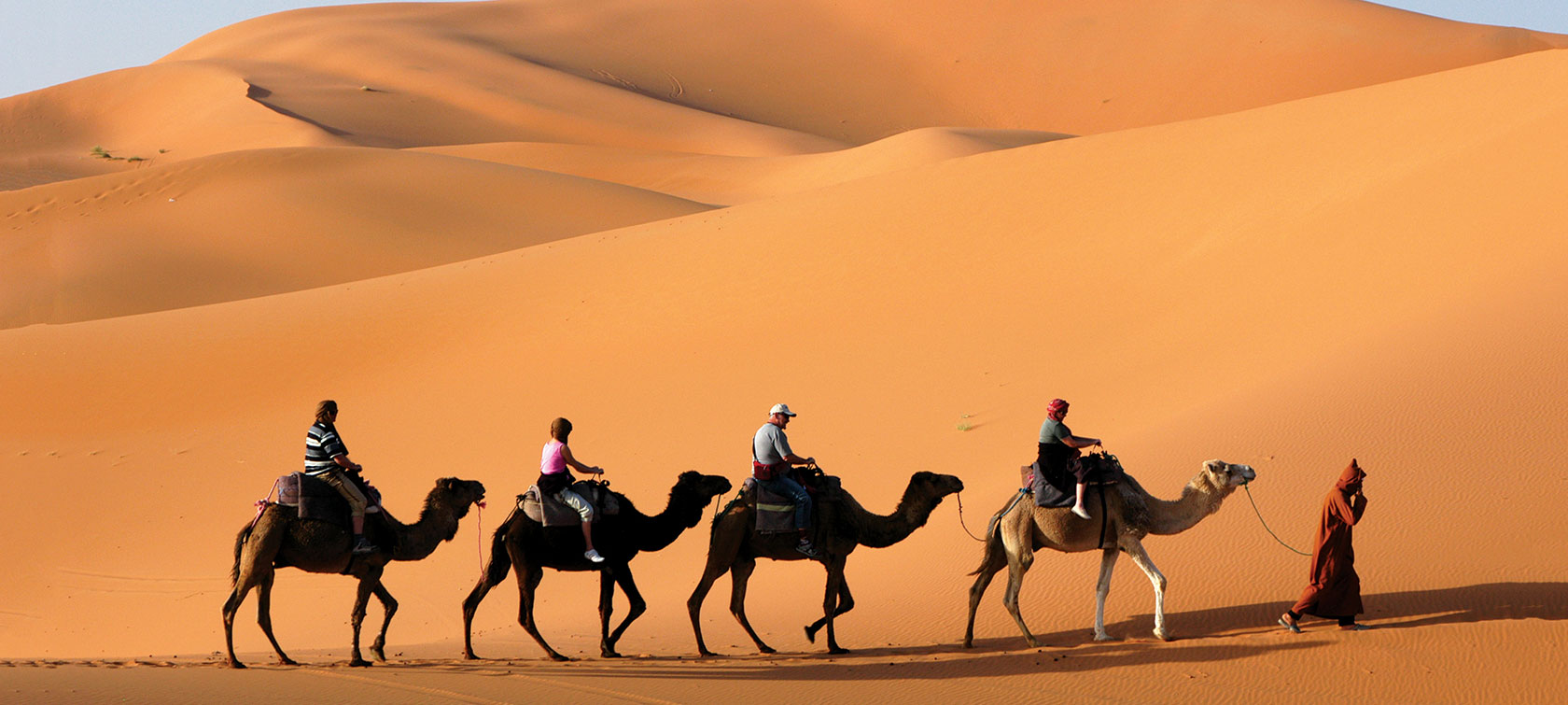 1º dia - MarrakechChegada, recepção e traslado privativo ao hotel. Hospedagem por 3 noites, com café da manhã.2º dia - MarrakechSugerimos dia inteiro de visita a esta mágica cidade, conhecendo o Palácio Bahia, a Koutoubia, Túmulos Saadianos, Museu Dar Si Said. Caminhada pela exótica Praça Djemaa El Fna, à belíssima Medina e outros pontos de interesse.3º dia - MarrakechDia livre para atividades independentes.4º dia - Marrakech ( 210km- 4h/aprox.) - Ouarzazate (40km aprox.) - SkouraApós café da manhã, traslado privativo para o deserto. Chegada e recepção no hotel, localizado em Skoura, num verdadeiro oásis repleto de palmeiras. Hospedagem por 2 noites com todas as refeições e passeios incluídos.5º dia - SkouraDia livre para usufruir das atividades que o hotel oferece, aulas de culinária, passeios de camelo, colheita de azeitonas nos meses de novembro e dezembro, passeios pelos coquerais, pic-nics, visita a souks, massagens, etc.6º dia - Skoura - Foum - Zguid (230km - 5h/aprox.)Pela manhã traslado às tendas  do Dar Ahlam. Durante o percurso será servido um pitoresco picnic num belíssimo oásis da região. Agradáveis surpresas estão previstas aos hóspedes desse sofisticado camp. Hospedagem por 1 noite, com todas as refeições e passeios incluídos.7º dia - Foum - Zguid - Ouarzazate (175km - 3h/aprox.)Viagem em direção a Ouarzazate. Chegada e hospedagem por 1 noite, com café da manhã.8º dia - OuarzazateEm horário a ser determinado, traslado privativo ao aeroporto.* Nos meses de junho a agosto o Desert Camp poderá ficar fechado devido às altas temperaturasPreço do Roteiro Terrestre, por pessoa em DólaresObservação: Os hotéis mencionados acima incluem taxas locais.O critério internacional de horários de entrada e saída dos hotéis, normalmente é:Check-in: 14h00 e 15h00			Check-out: 11h00 e 12h00.O roteiro inclui:3 noites em Marrakech2 noites em Skoura1 noite no Deserto1 noite em OuarzazateCafé da manhã diárioTodas as refeições no Dar Ahlam e nas tendas no deserto, incluindo bebidas alcoólicas Passeios e traslados privativos em veículos 4x4 conforme itinerário, com guia em idioma inglêsO roteiro não inclui:Passagem aérea Despesas com vistos e documentosDespesas de caráter pessoal, gorjetas, telefonemas, etc.Qualquer item que não esteja mencionado no programaDocumentação necessária para portadores de passaporte brasileiro:Passaporte: com validade mínima de 6 meses da data de embarque e com mais duas folhas em branco Vistos: não é necessário visto para o MarrocosVacina: é necessário Certificado Internacional de Vacina contra febre amarela (11 dias antes do embarque)CIDADEHOTELCATEGORIATIPO APTONOITES MarrakechLa MamouniaLuxoHivernage3SkouraDar AhlamLuxoDouble Suite2Desert Desert Tent Dar AhlamLuxoTendas1OuarzazateLe BerberePrimeiraDe luxe1VALIDADEDez 19Apto DuploA partir de US$ 4.980Valores informativos sujeitos a disponibilidade e alteração de valores até a confirmação. Preços finais somente serão confirmados na efetivação da reserva. Não são válidos para períodos de feiras, feriados, Natal e Reveillon, estando sujeitos a políticas e condições diferenciadas.Valores em dólares americanos por pessoa, sujeitos à disponibilidade e alteração sem aviso prévio.23/11/2018